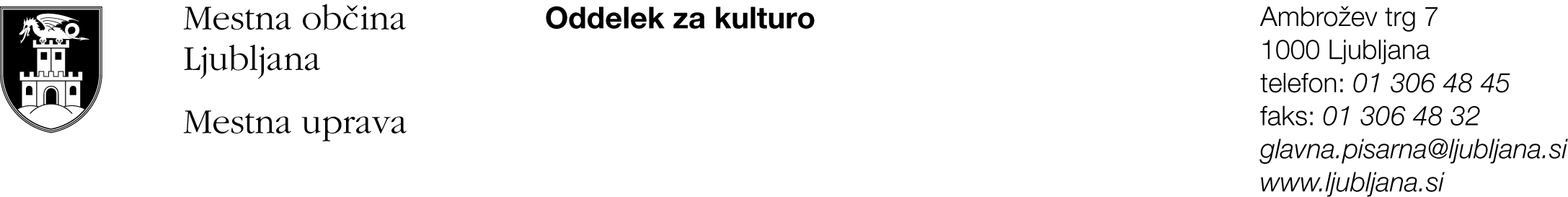 PRIJAVA  za sofinanciranje kulturnega projekta v letu 2014 na področjuGLASBENIH UMETNOSTI    I. Podatki o predlagateljuNaslov prijavljenega projekta:      Zvrst ustvarjanja (označi):  - glasbeni festival             - cikel koncertov             - koncert  Potrjujemo, da so vsi navedeni podatki pravilni in jih je na zahtevo MOL mogoče preveriti.	Kraj in datum: 										Ime, priimek in funkcija odgovorne osebe ter žig:II. Zbirni podatki o predlagatelju Seznam realiziranih projektov predlagatelja s področja glasbenih umetnosti v obdobju 2011 - 2013III. Podatki o predlaganem projektuVsebinska zasnova projekta:Predstavitev prostorskih, tehničnih in kadrovskih zmogljivosti predlagatelja za izvedbo projekta:IV. Predvidena finančna zgradba prijavljenega projektaIV. I. Predvideni odhodkiIV. II. Predvideni prihodkiV. Izpolnjevanje kriterijev razpisa  (opišite, kako vaša prijava izpolnjuje kriterije razpisa, priporočamo največ 1 stran na kriterij)SRK1. Izvirna zasnova in celovitost projekta:SRK 2. Reference predlagatelja, avtorja in izvajalcev, ki so vključeni v izvedbo projekta na področju, na katerem kandidirajo:SRK 3. Dostopnost projekta prebivalcem in obiskovalcem MOL (dostopnost informacij o projektu in obveščanje javnosti, dostopnost projekta večjemu številu obiskovalcev, cenovna dostopnost projekta):SRK 4. Višji delež lastnih sredstev ter sredstev iz drugih virov:PRK 1. Projekt, ki vključuje glasbene ustvarjalce in poustvarjalce z mednarodnim ugledom:  PRK 2. Visok delež slovenske glasbene ustvarjalnosti ali poustvarjalnosti:PRK 3. Organizacijska zahtevnost projekta:PRK 4. Projekt, ki mu ni mogoče pripisati namena ustvarjanja dobička:PRK 5. Deficitarnost glasbene zvrsti:PRK 6. Izvedba koncertnih pogovorov in razlag ali refleksij po izvedenem koncertu oz. glasbenem dogodku:PRK 7.  Vključenost mladih glasbenih ustvarjalcev in poustvarjalcev (do 27 let):Predlagatelji projektov morajo obvezno predložiti tudi naslednja dokazila in priloge:- DOKAZILO št. 1: Izjava predlagatelja (obvezna dokazila),- DOKAZILO št. 2: kopije  medijskih odzivov, vabila, najave za izvedbo projektov  s področja glasbenih umetnosti v obdobju 2011-2013 (največ 5 dokazil),-DOKAZILO št. 3: parafiran vzorec pogodbe.Posamezna obvezna dokazila in priloge predlagateljev projektov morajo biti vidno in razločno označeni (npr. s številko priloge, s pripisom ipd.).Dodatne informacije: Vanda Straka Vrhovnik : 01/306 48 42, : vanda.straka@ljubljana.siPredlagatelj:Naslov oziroma sedež:Statusno-organizacijska oblika (posameznik, društvo, zasebni zavod, samozaposleni v kulturi, ustanova):Davčna številka:Transakcijski račun:Telefon, mobilni telefon:Elektronska pošta:Kontaktna oseba:Odgovorna oseba in funkcija:Davčni zavezanec (označi):da        neCELOTNA VREDNOST PROJEKTA :	Pričakovani delež MOL:(največ 70% vrednosti projekta oz.  največ 4.000 € za koncert in največ 15.000 € za cikel ali festival)Naslov projekta:Leto izvedbe, trajanje, kraj izvedbe:Celotna vrednost projekta:1.            €2.            €3.            €4.            €5.            €Naslov projekta: Kraj, prizorišče in čas realizacije na območju MOL: Avtor/ji (ime, priimek, vloga v projektu):Drugi sodelavci (ime, priimek, vloga v projektu):Predvideno število udeležencev:Predstavitev projekta javnosti in medijski načrt:Kraj, prizorišče in čas realizacije izven območja MOL:Predvideno število ponovitev: